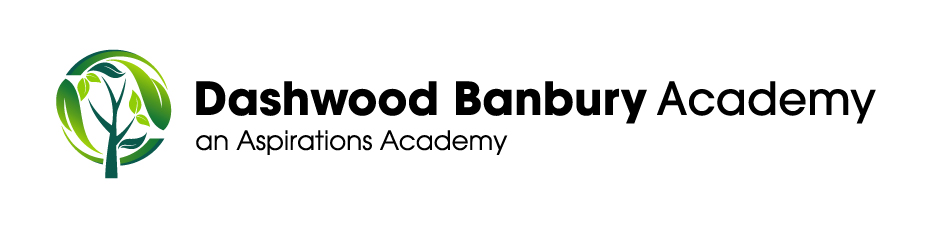 JOB DESCRIPTION - SUPPORT STAFFJob PurposeTo provide a high quality, administrative support to Dashwood Banbury Academy School Office.ObjectiveTo be part of a highly efficient, effective and flexible administrative team supporting the priorities of the school.Qualifications, Attributes and SkillsTyping RSA Stage 2 or word processing equivalentIT skills – Microsoft Word and ExcelGCSE English and maths (at Grade C or above) or equivalent preferableCreativity and good organisational skillsWillingness and ability to work under pressure, to show initiative and to work to deadlinesAccuracy and attention to detailAbility to work effectively with other colleagues as part of a teamExcellent communication skillsAbsolute confidentiality regarding personnel and/or pupil issuesAbility to be flexible and to respond to other reasonable requests within the broad remit of the postDuties of the postTo undertake word processing and other clerical dutiesTo undertake administrative arrangements on instruction from the Principal and Senior Leadership TeamTo manage telephone and face to face communications for staff and parents effectivelyTo manage daily routine queries from staff and pupilsTo support organisation of school trips/events etcTo manager first aid facilities To carry out any further duties that could reasonably be requested by the PrincipalAdministration AssistantResponsible to Business Manager and Principal20 hours per week (initially)Monday to Friday, term time onlySalary Grade G5-G6 depending on experience (£16,781-£20,138 per annum, pro rata) “Dashwood Academy is committed to safeguarding and promoting the welfare of children and young people and expects all staff and volunteers to share this commitment”